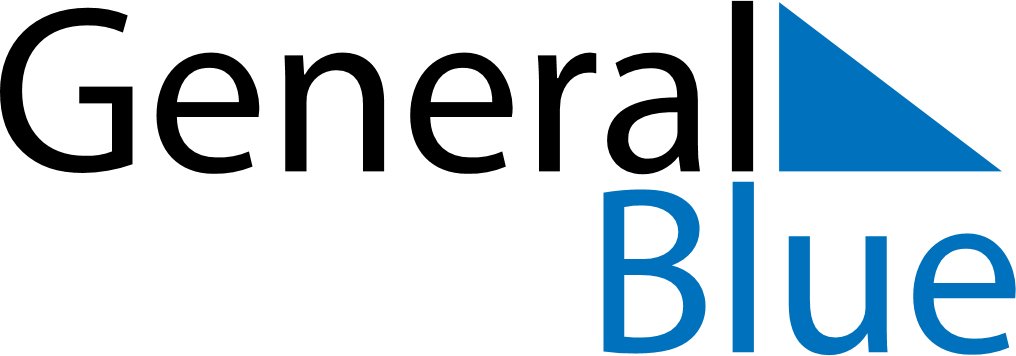 Weekly CalendarSeptember 8, 2019 - September 14, 2019Weekly CalendarSeptember 8, 2019 - September 14, 2019Weekly CalendarSeptember 8, 2019 - September 14, 2019Weekly CalendarSeptember 8, 2019 - September 14, 2019Weekly CalendarSeptember 8, 2019 - September 14, 2019Weekly CalendarSeptember 8, 2019 - September 14, 2019SundaySep 08MondaySep 09TuesdaySep 10WednesdaySep 11ThursdaySep 12FridaySep 13SaturdaySep 14